MEMORANDUM OF PARTICULARS (MOP)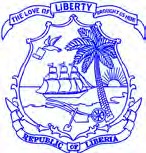 of a Liberian Mortgage InstrumentDeputy Commissioner of Maritime Affairs The Republic of Liberia800 Waterford Way, Suite 350Miami, FL 33126,  USATel.  +1 786 936 3750E-mail: mortgage@liscr.comwww.liscr.comNote: Particulars 1 through 10 will form the public record maintained by the Central Deputy Commissioner Office and appear on the Mortgage Recording Index Page and/or Certificate of Ownership and Encumbrance (COE).  The text must be a copy-and-paste of the relevant language in the instrument, conformed to the terminology used in the MOP.  Submitted by:Signature	DateMTG-302A	Rev. 09/20231.	Name of Vessel:(Name on date instrument is recorded)1.	Name of Vessel:(Name on date instrument is recorded)2.	Liberian Official No.:(As of date of recording)3. 	 Date of Instrument:(Date instrument is signed)4.	Type of Instrument:(Name of instrument on first text page)5.	Mortgagor:(Same as name of registered owner)6.	Mortgagee:(Name and position as in the instrument)7.	Total Amount of Mortgage:(Same as relevant language in recording clause of the instrument)8.	Interest in the Vessel:(Must always be the whole of the vessel)The whole of the VesselThe whole of the VesselThe whole of the Vessel9.	Evidence of Mortgage Debt:(List the clause(s) in the instrument that identify, or list each document that evidence the direct and/or contingent obligations secured by the mortgage, including date and parties thereto)10.	Intended Effect of Instrument:(Brief, operative recital of intended effect of instrument)Mortgagee Contact Information:(For notice of Termination of Mortgagee’s Interest under
RLM-107, §102(2)(b)
i.e. e-mail address of Mortgage Division